1. Састави нове речи које у себи садрже дату реч: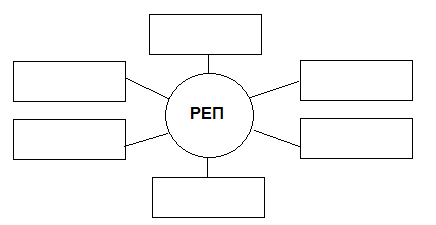 2. Напиши речи супротног значења датим:пријатељ - ____________      срећа - _________________болест - ______________      близу - _________________3.Упореди и напиши шта значи у свесци:отворен човек                          отворен прозор златне руке                                     златан прстенпразна глава                                   празна чашагвоздена воља                               гвозден ексеркамено срце                                   камена кућабакарна јесен                                 бакарна жица1. Састави нове речи које у себи садрже дату реч:2. Напиши речи супротног значења датим:пријатељ - ____________      срећа - _________________болест - ______________      близу - _________________3.Упореди и напиши шта значи у свесци:отворен човек                          отворен прозор златне руке                                     златан прстенпразна глава                                   празна чашагвоздена воља                               гвозден ексеркамено срце                                   камена кућабакарна јесен                                 бакарна жица1. Састави нове речи које у себи садрже дату реч:2. Напиши речи супротног значења датим:пријатељ - ____________      срећа - _________________болест - ______________      близу - _________________3.Упореди и напиши шта значи у свесци:отворен човек                          отворен прозор златне руке                                     златан прстенпразна глава                                   празна чашагвоздена воља                               гвозден ексеркамено срце                                   камена кућабакарна јесен                                 бакарна жица1. Састави нове речи које у себи садрже дату реч:2. Напиши речи супротног значења датим:пријатељ - ____________      срећа - _________________болест - ______________      близу - _________________3.Упореди и напиши шта значи у свесци:отворен човек                          отворен прозор златне руке                                     златан прстенпразна глава                                   празна чашагвоздена воља                               гвозден ексеркамено срце                                   камена кућабакарна јесен                                 бакарна жица